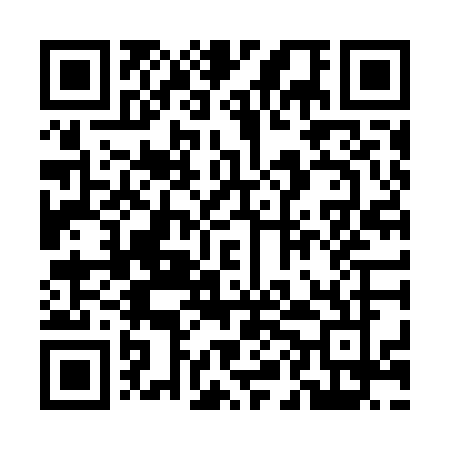 Prayer times for Shabjapur, BangladeshWed 1 May 2024 - Fri 31 May 2024High Latitude Method: NonePrayer Calculation Method: University of Islamic SciencesAsar Calculation Method: ShafiPrayer times provided by https://www.salahtimes.comDateDayFajrSunriseDhuhrAsrMaghribIsha1Wed4:055:2812:023:326:378:002Thu4:045:2712:023:326:378:003Fri4:045:2712:023:326:388:014Sat4:035:2612:023:326:388:025Sun4:025:2512:023:316:398:036Mon4:015:2412:023:316:408:037Tue4:005:2412:023:316:408:048Wed3:595:2312:023:316:418:059Thu3:585:2312:023:316:418:0610Fri3:575:2212:023:316:428:0611Sat3:565:2112:023:306:428:0712Sun3:565:2112:023:306:438:0813Mon3:555:2012:023:306:438:0914Tue3:545:2012:023:306:448:0915Wed3:535:1912:023:306:448:1016Thu3:535:1912:023:306:458:1117Fri3:525:1812:023:306:458:1218Sat3:515:1812:023:306:468:1219Sun3:515:1712:023:296:478:1320Mon3:505:1712:023:296:478:1421Tue3:495:1612:023:296:488:1522Wed3:495:1612:023:296:488:1523Thu3:485:1612:023:296:498:1624Fri3:485:1512:023:296:498:1725Sat3:475:1512:023:296:508:1826Sun3:475:1512:023:296:508:1827Mon3:465:1412:023:296:518:1928Tue3:465:1412:033:296:518:2029Wed3:455:1412:033:296:528:2030Thu3:455:1412:033:296:528:2131Fri3:455:1312:033:296:538:22